Library COOP       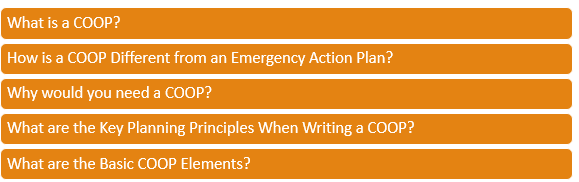 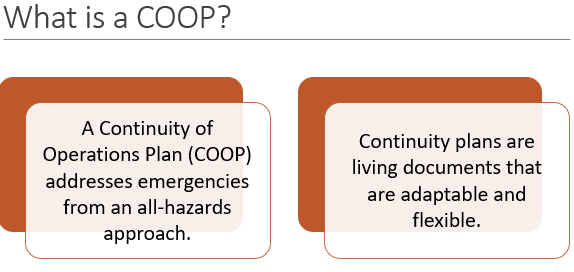 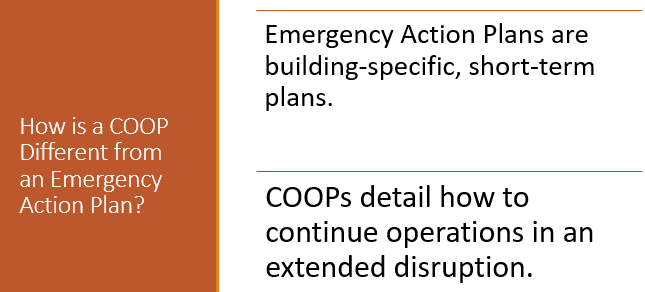 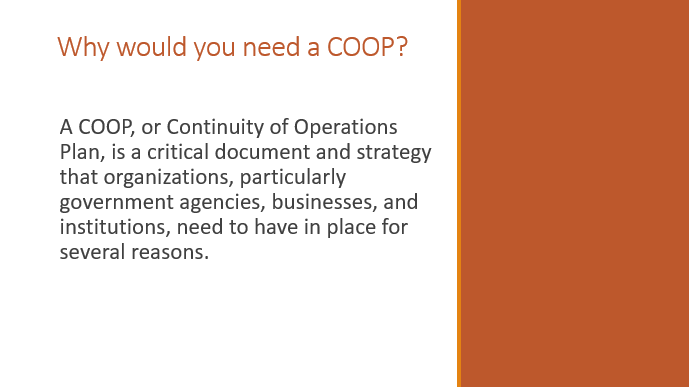 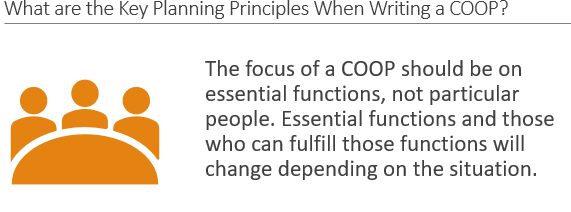 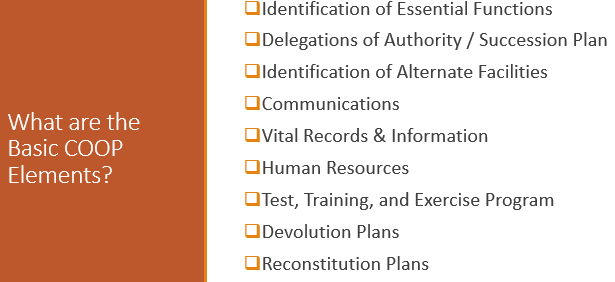 